ООО «Национальный институт медицинского права (ООО «НИМП»)Адрес: 109377, г. Москва, Рязанский пр-т, д. 46, стр. 1Образец заполнения платежного порученияСЧЕТ  № ______  от  «_____»  ______________________  2017 г.Плательщик:Всего наименований 1, на сумму 11300-00.Одиннадцать тысяч триста рублей 00 копеек. НДС не облагается.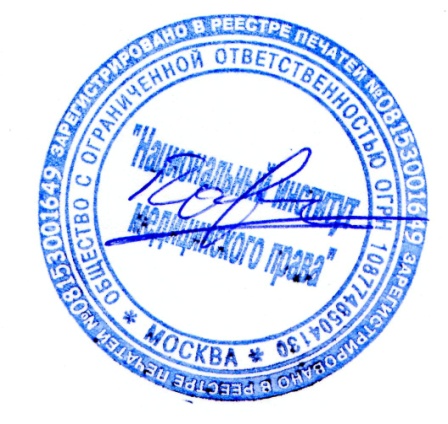 Генеральный директор                                                                                           Ю.В. ПавловаИНН 7721618808КПП 772101001ПолучательООО «НИМП»ПолучательООО «НИМП»Сч. №40702810638180000315Банк получателяПАО «Сбербанк» г.МоскваБанк получателяПАО «Сбербанк» г.МоскваБИК044525225Банк получателяПАО «Сбербанк» г.МоскваБанк получателяПАО «Сбербанк» г.МоскваСч. №30101810400000000225№Наименование работ (услуг)Единица измеренияКоличествоЦенаСумма1.Услуги по организации участия в программе круглых столов Всероссийской научно-практической конференции с международным участием "Становление правовой медицины в России" (02.06.2017, Сергиев Посад),в соответствии с Договором  №  ____  от  «____»  _____________   2017 годашт.111300-0011300-00Итого:Итого:Итого:Итого:Итого:11300-00Всего к оплате:Всего к оплате:Всего к оплате:Всего к оплате:11300-00